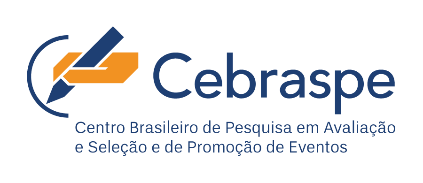 PODER JUDICIÁRIO DO ESTADO DO RIO DE JANEIROTRIBUNAL DE JUSTIÇA DO ESTADO DO RIO DE JANEIROLX CONCURSO PÚBLICO PARA O PROVIMENTO DE VAGAS E A FORMAÇÃO DE CADASTRO DE RESERVA NO CARGO DE TÉCNICO DE ATIVIDADE JUDICIÁRIACOMUNICADOO Centro Brasileiro de Pesquisa em Avaliação e Seleção e de Promoção de Eventos (Cebraspe) comunica a prorrogação, até as 18 horas do dia 22 de janeiro de 2022 (horário oficial de Brasília/DF), do período para envio da documentação para fins de desempate de notas, nos termos do item 3 da Relação com o resultado final na prova objetiva e convocação para o desempate de notas, divulgada no dia 19 de janeiro de 2022, no endereço eletrônico http://www.cebraspe.org.br/concursos/tj_rj_20_tecnico.Brasília/DF, 21 de janeiro de 2022.